Resolución #240Resolución #240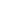 